HalogenidyPracovní list je určen pro žáky 2. stupně základních škol a jeho cílem je zopakovat názvosloví halogenidů.Pokus: Sůl_______________________________________________________Napište alespoň dva další názvy pro halit.…………………………………………………………………………………………………………………………………………………………………………………………………………………………………………………………………………………………………………………………………………………………………………………………………………………………………………………………………………Spojte oxidační čísla s koncovkou.	+I				-itý	+II				-ičitý	+III				-ný	+IV				-istý	+V				-natý	+VI				-ičelý	+VII				-ový	+VIII				-ičný, -ečnýKe vzorcům doplňte jejich systematické názvy.	TiF4						LiBr	ClBr5						IrF6	NiI2						AsCl5	AlCl3						PI3	OsF8						MnI7	Proč mají halogeny v halogenidech oxidační číslo −I?……………………………………………………………………………………………………………………………………………………………………………………………………………………………………………………………………………………………………………………………………………………………………………………………………………………………………………………………………………………………………………………………………………………………………………………………Napište vzorce.chlorid křemičitý					fluorid antimoničnýbromid zinečnatý					jodid gallitýfluorid xenoničelý					bromid rubidnýchlorid sírový						jodid hořečnatýbromid fosforečný					chlorid wolframovýCo jsem se touto aktivitou naučil(a):………………………………………………………………………………………………………………………………………………………………………………………………………………………………………………………………………………………………………………………………………………………………………Autor: Tomandlová Markéta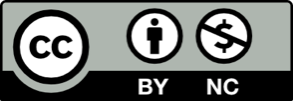 Toto dílo je licencováno pod licencí Creative Commons [CC BY-NC 4.0]. Licenční podmínky navštivte na adrese [https://creativecommons.org/choose/?lang=cs].